Publicado en Madrid el 18/11/2016 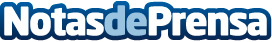 ¿Cómo usar Instagram en una estrategia de social media?Si se tiene un negocio y se quiere ser 100% visible, se debe tener una cosa clara: hay que estar presente en redes sociales. No es obligatorio, pero desde luego es esencial si se quiere llegar a clientes, crear imagen de marca y dar soporte rápido a las demandas de los usuariosDatos de contacto:Jessica Keiboo918 616 799Nota de prensa publicada en: https://www.notasdeprensa.es/como-usar-instagram-en-una-estrategia-de Categorias: Nacional Comunicación Marketing E-Commerce http://www.notasdeprensa.es